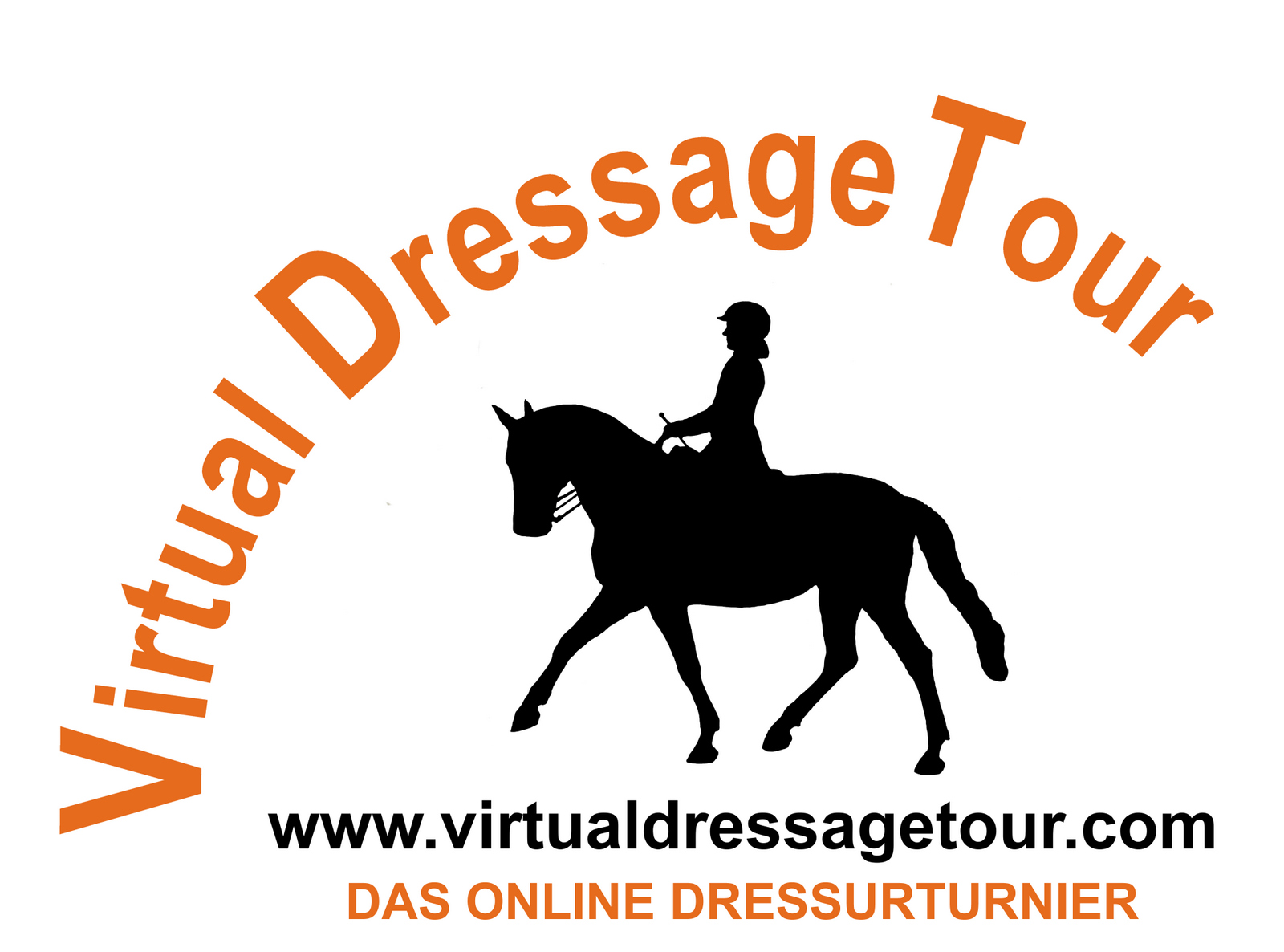 	20x40VDT – medium youngsters 08For hele travprogrammet er det valgfrit at ride nedsidning eller letridning.ProgramProgramProgramBemærkninger1.ACIndridning i arbejdstrav uden parade. C venstre hånd.2.A – X - CCCHalv 8 tal.20 m volte.Lige ud.3.M – FFTrav øgning.Arbejdstrav.4.AA20 m volte, anspring i arbejdsgalop på den åbne kortside.Lige ud,5.K - HMl. H & C Galop øgning.Arbejdsgalop.6.C20 m volte, på den åbne kortside arbejdstrav. C – lige ud.7.M – KKSkråt igennem, travøgning.Arbejdstrav8.AA20 m volte, apspring i arbejdsgalop på den åbne kortside.Lige ud.9.F – MMl. M & CGalop øgning.Arbejdsgalop.10.C20 m volte, på den åbne kortside arbejdstrav. C – lige ud.11.HAMiddelskridtOp ad midten.15.XParade, hilse.Forlad banen ved A i skridt for lange tøjler.Forlad banen ved A i skridt for lange tøjler.Forlad banen ved A i skridt for lange tøjler.